SUPPLEMENTARY MATERIALKinetic study of propane aromatization over Zn/HZSM-5 zeolite under conditions of catalyst deactivation using genetic algorithm ABBAS ROSHANAEI and SEYED MEHDI ALAVI *Reaction Engineering Lab., Chemical Engineering Department, Iran University of Science and Technology, P.O.Box16765-163, Tehran-IranTable S-І.  Propane conversion, aromatics selectivity and yield on the ion exchanged and impregnated Zn/HZSM-5 catalysts for propane aromatization. (reaction conditions: T=560°C, space velocity=500 cc gcat-1h-1, TOS=0.5h, P=1atm, feed composition=50 mol% propane) 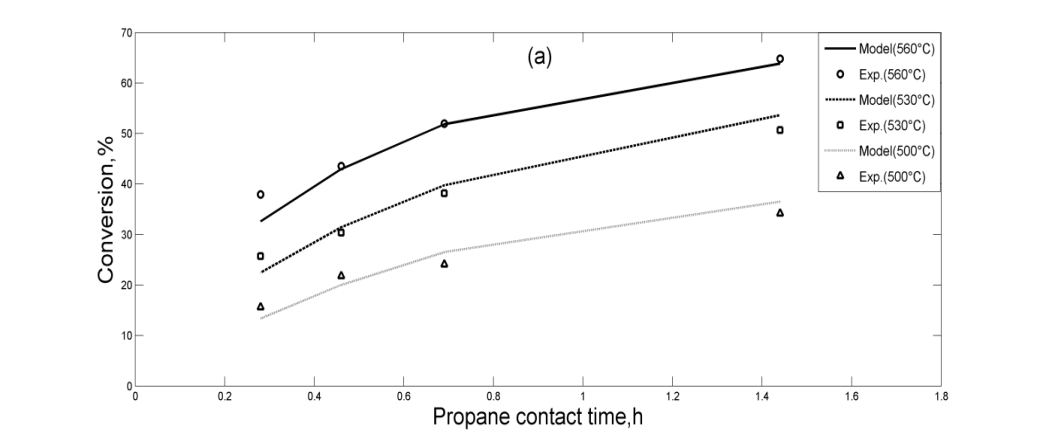 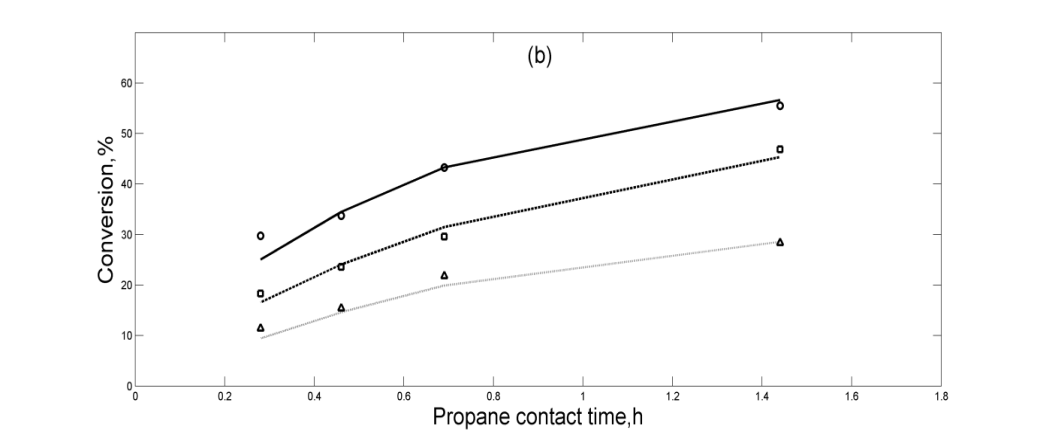 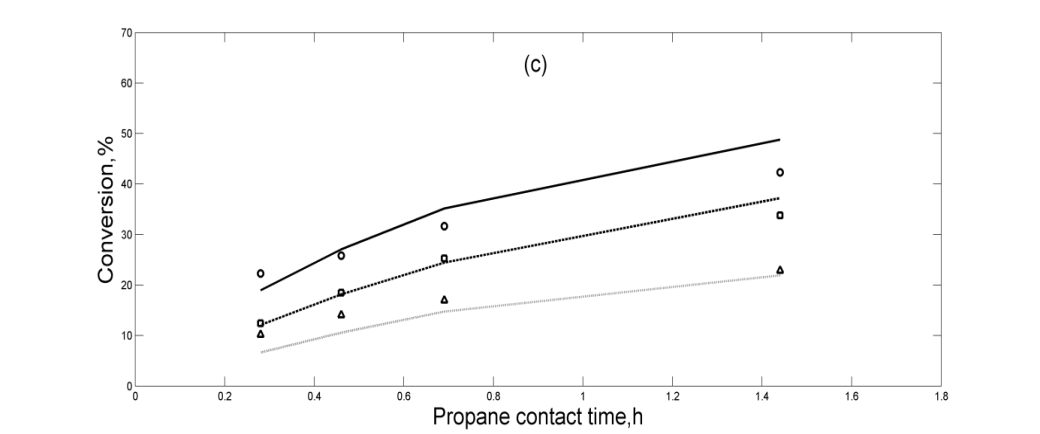 Fig. S-1.  Effect of contact time on propane conversion at different temperatures and (a) TOS=0.5h, (b) TOS=11h, (c) TOS=21h.catalystPropane conversion,%Aromatics selectivity, %Aromatics yield, %Ion  Ion exchanged Zn/HZSM-5 with 0.01 M solution of zinc nitrate55.159.732.9Ion exchanged Zn/HZSM-5 with 0.02 M solution of zinc nitrate63.263.640.2Impregnated Zn/HZSM-5 64.867.043.4